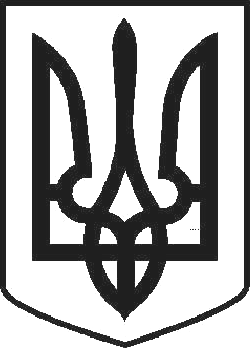 УКРАЇНАЧОРТКІВСЬКА МІСЬКА РАДА СОРОКОВА СЕСІЯ СЬОМОГО СКЛИКАННЯРІШЕННЯвід 21 червня 2018 року	№ 1129м. ЧортківПро надання дозволу Управлінню обліку та контролю за використанням комунального майна Тернопільської міської ради на розроблення проекту землеустрою щодо відведення земельної ділянки площею 0,1582 га в постійне користування для будівництва та обслуговування будівель органів державної влади та місцевого самоврядування (для обслуговування нежитлових будівель) по вул. Залізнична,125 в м. ЧортковіРозглянувши заяву начальника Управління обліку та контролю за використанням комунального майна Тернопільської міської ради Мединського В.В., відповідно до ст. 12, 83, 92, 117, 120, 122, 123 Земельного Кодексу України, керуючись п. 34 ч. 1 ст. 26 Закону України «Про місцеве самоврядування в Україні», міська радаВИРІШИЛА :Надати дозвіл Управлінню обліку та контролю за використанням комунального майна Тернопільської міської ради на розроблення проекту землеустрою щодо відведення земельної ділянки, орієнтовною площею 0,1582 га в постійне користування для будівництва та обслуговування будівель органів державної влади та місцевого самоврядування (для обслуговування нежитлових будівель) по вул. Залізнична,125 в м. Чорткові за рахунок земель Чортківської міської ради/ забудовані землі / громадського призначення, які перебували в користуванні Лінійної амбулаторії ст. Чортків.Проект землеустрою щодо відведення земельної ділянки в постійне користування подати для розгляду та затвердження у встановленому законодавством порядку.Копію рішення направити заявнику.Контроль за виконанням рішення покласти на постійну комісію з питань містобудування, земельних відносин, екології та сталого розвитку міської ради.Міський голова	Володимир ШМАТЬКО